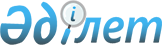 О возмещении затрат родителям или иным законным представителям 
детей-инвалидов, обучающихся и воспитывающихся на дому
					
			Утративший силу
			
			
		
					Постановление Макатского районного акимата Атырауской области от 22 декабря 2011 года № 276. Зарегистрировано Управлением юстиции Макатского района Атырауской области 27 декабря 2011 года № 4-7-137. Утратило силу - Постановлением ГУ "Аппарата акима Макатского района" Атырауской области от 4 февраля 2013 года № 45

      Утратило силу - Постановлением ГУ "Аппарата акима Макатского района" Атырауской области от 04.02.2013 № 45

      В соответствии со статьей 31 Закона Республики Казахстан от 23 января 2001 года "О местном государственном управлении и самоуправлении в Республике Казахстан", статьей 13 Закона Республики Казахстан от 11 июля 2002 года "О социальной и медико-педагогической коррекционной поддержке детей с ограниченными возможностями", статьей 36 Закона Республики Казахстан от 24 марта 1998 года "О нормативных правовых актах", статьями 11, 29 Закона Республики Казахстан от 13 апреля 2005 года "О социальной защите инвалидов в Республике Казахстан", постановлением Правительства Республики Казахстан от 7 апреля 2011 года № 394 "Об утверждении стандартов государственных услуг в сфере социальной защиты, оказываемых местными исполнительными органами" и постановлением акимата Атырауской области от 21 ноября 2011 года № 329 "О возмещении затрат родителям или иным законным представителям детей-инвалидов, обучающихся и воспитывающихся на дому" акимат района ПОСТАНОВЛЯЕТ:



      1. Оказать материальную помощь в размере 2,4 месячного расчетного показателя ежемесячно, родителям или иным законным представителям детей-инвалидов для возмещения затрат на обучение и воспитание на дому.



      2. Отделу занятости и социальных программ Макатского района принять необходимые меры, вытекающие из настоящего постановления.

      3. Контроль за исполнением настоящего постановления возложить на Исмагулова Ж.Ж. заместителя акима района.



      4. Настоящее постановление вступает в силу со дня государственной регистрации, вводится в действие со дня его первого офицального опубликования и распространяется на отношения, возникшие с 1 августа 2011 года.      Аким района                                К. Кайненов
					© 2012. РГП на ПХВ «Институт законодательства и правовой информации Республики Казахстан» Министерства юстиции Республики Казахстан
				